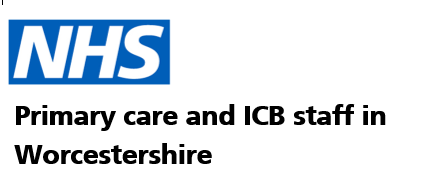 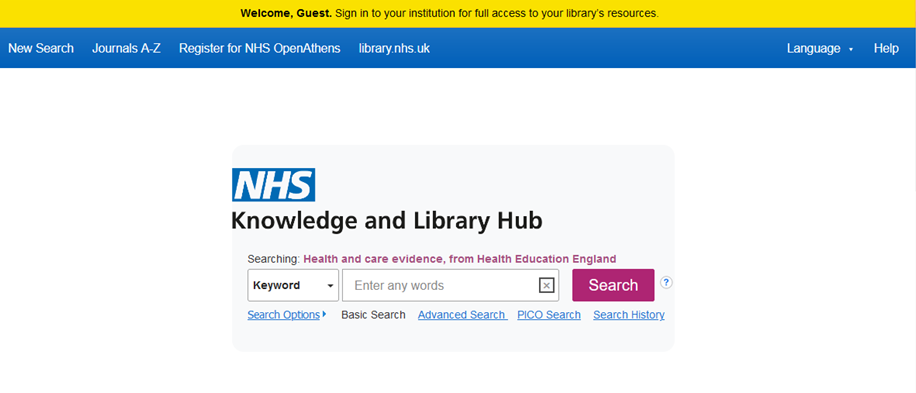 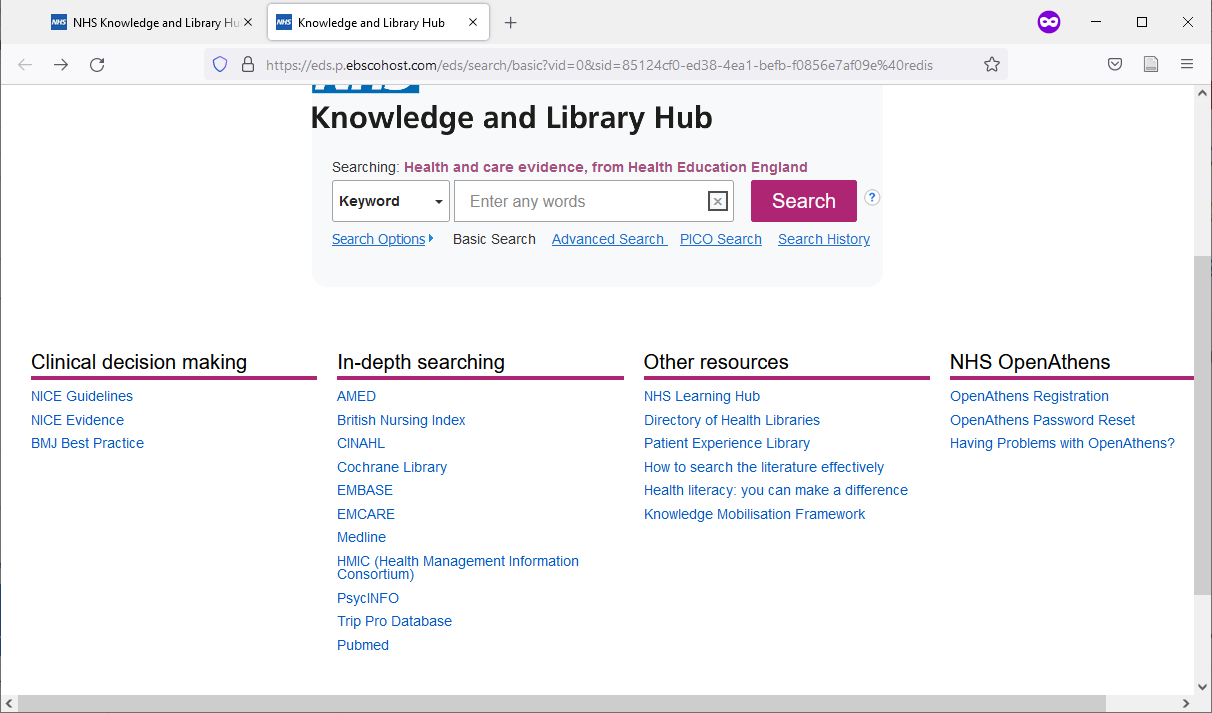 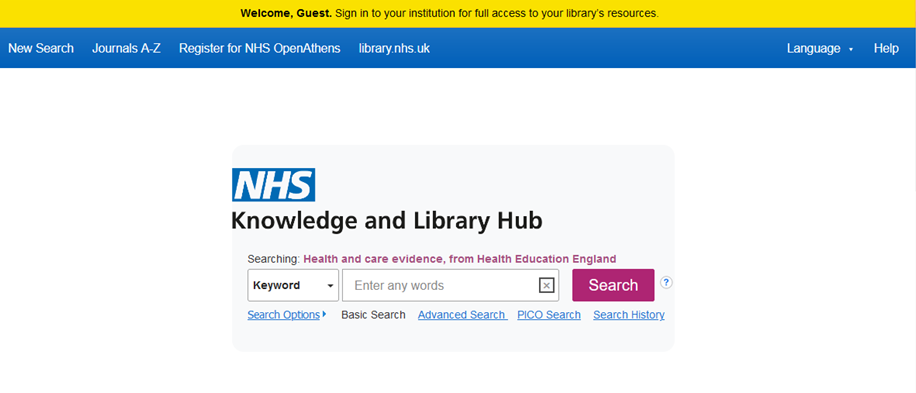 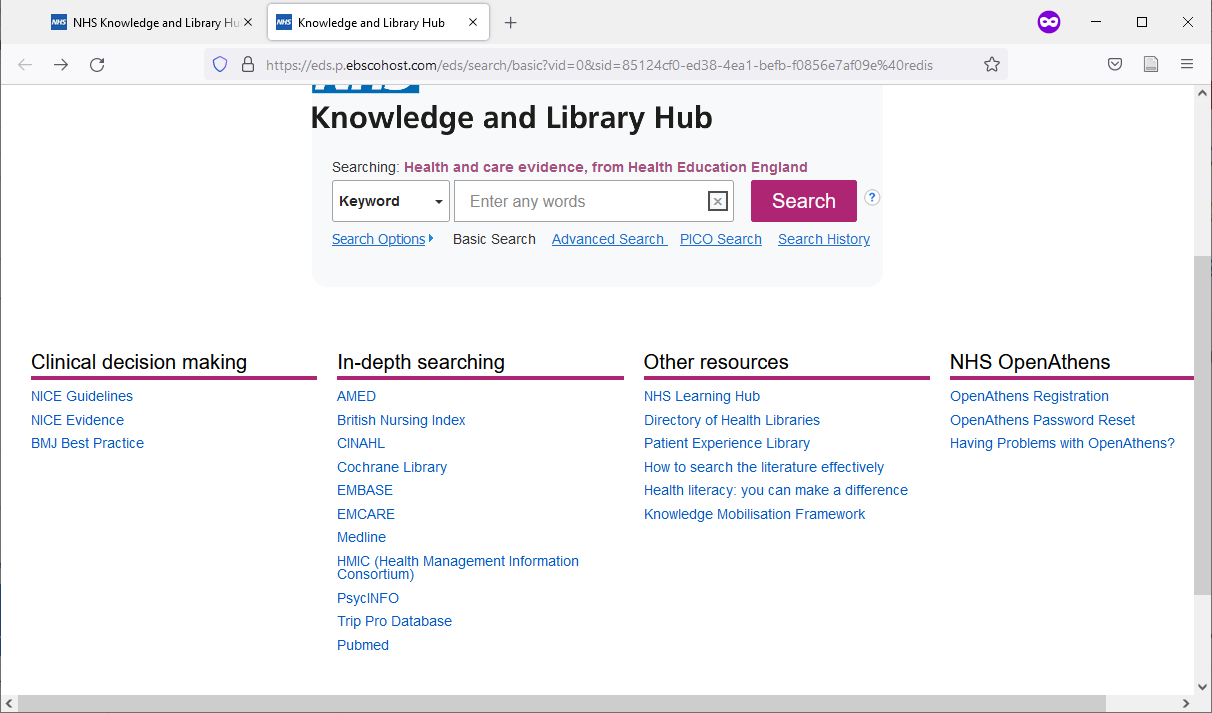 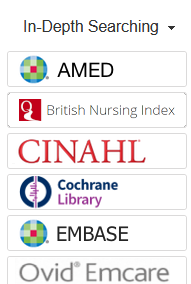 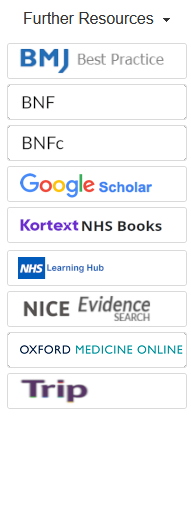 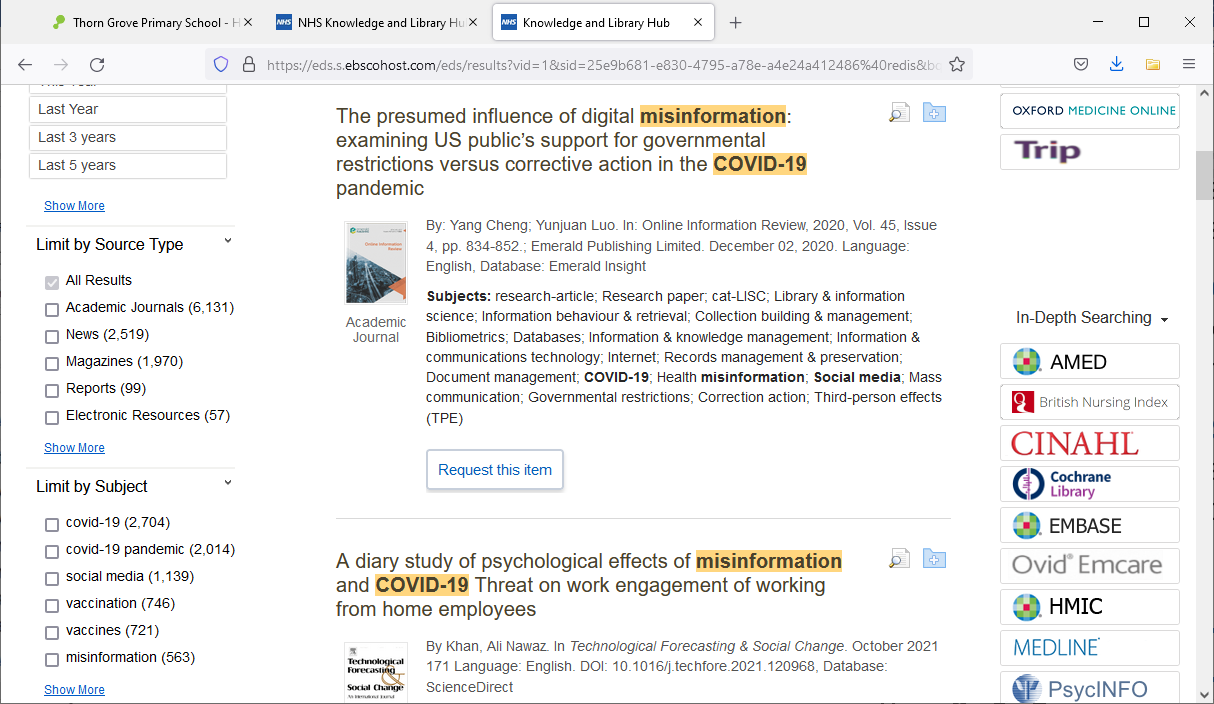 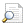 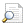 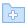 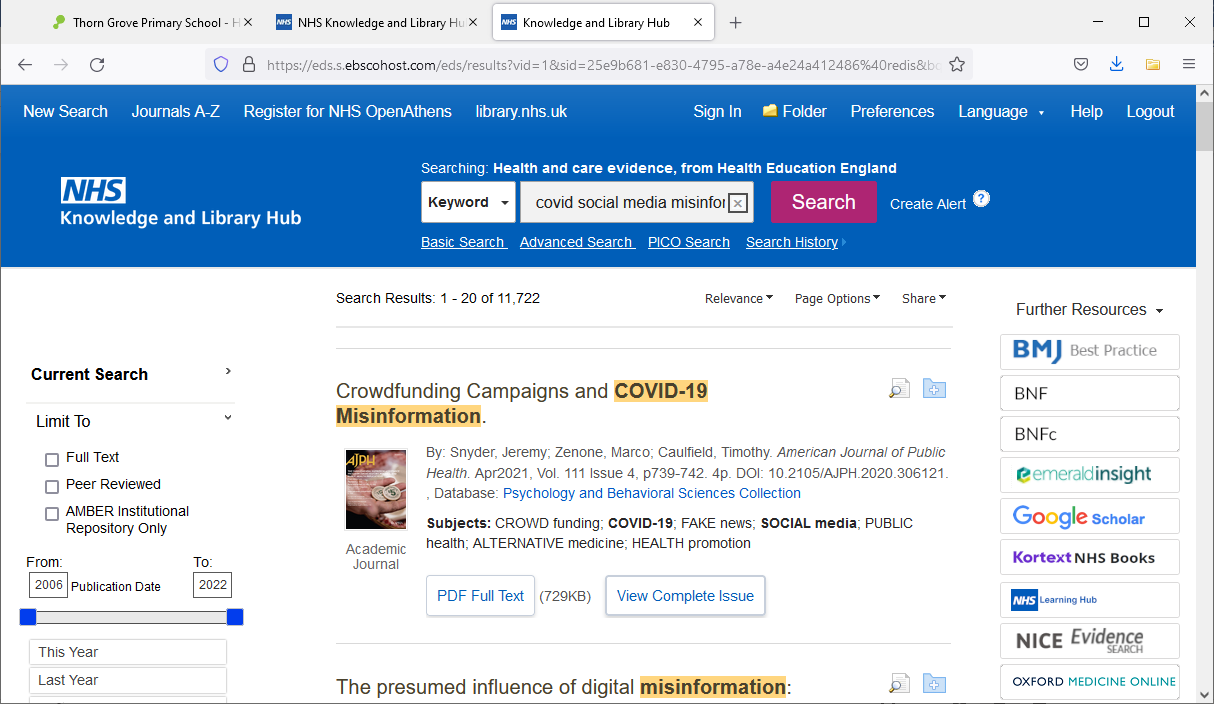 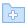 